-Weihnachtsferien 2020--Wichtige Informationen-Alle Betreuungskinder sollen bis spätestens 9:30 Uhr vor Ort sein, damit sie an den Angeboten teilnehmen können.

Bitte beachten Sie, dass der Mund-Nasen-Schutz im Eingangsbereich getragen wird.
____________________________________________________In den Ferien werden die Klassenstufen 1-3 eine Kohorte bilden, sowie die Klassenstufen 4-6.Die Kohorten werden räumlich getrennt sein und auch Angebote werden getrennt voneinander durchgeführt.Bitte geben Sie Ihrem Kind einen Ersatz Mund-Nasen-Schutz mit.
____________________________________________________Sollte Ihr angemeldetes Kind kurzfristig doch nicht in die Ferienbetreuung kommen, teilen Sie uns dies bitte 
am jeweiligen Tag bis 9:00Uhr telefonisch mit.Telefon SpB: 030-2250277143 oder 0151/65640607E-Mail: cvo@tjfbg.de
Wir wünschen Ihnen und Ihren Familien schöne Feiertage und einen guten Start ins neue Jahr!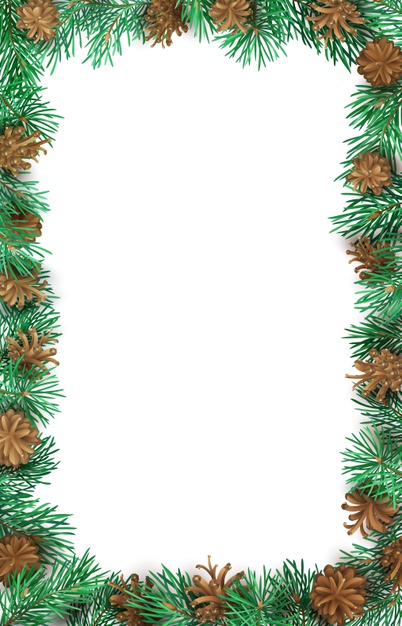 Montag 21.12.20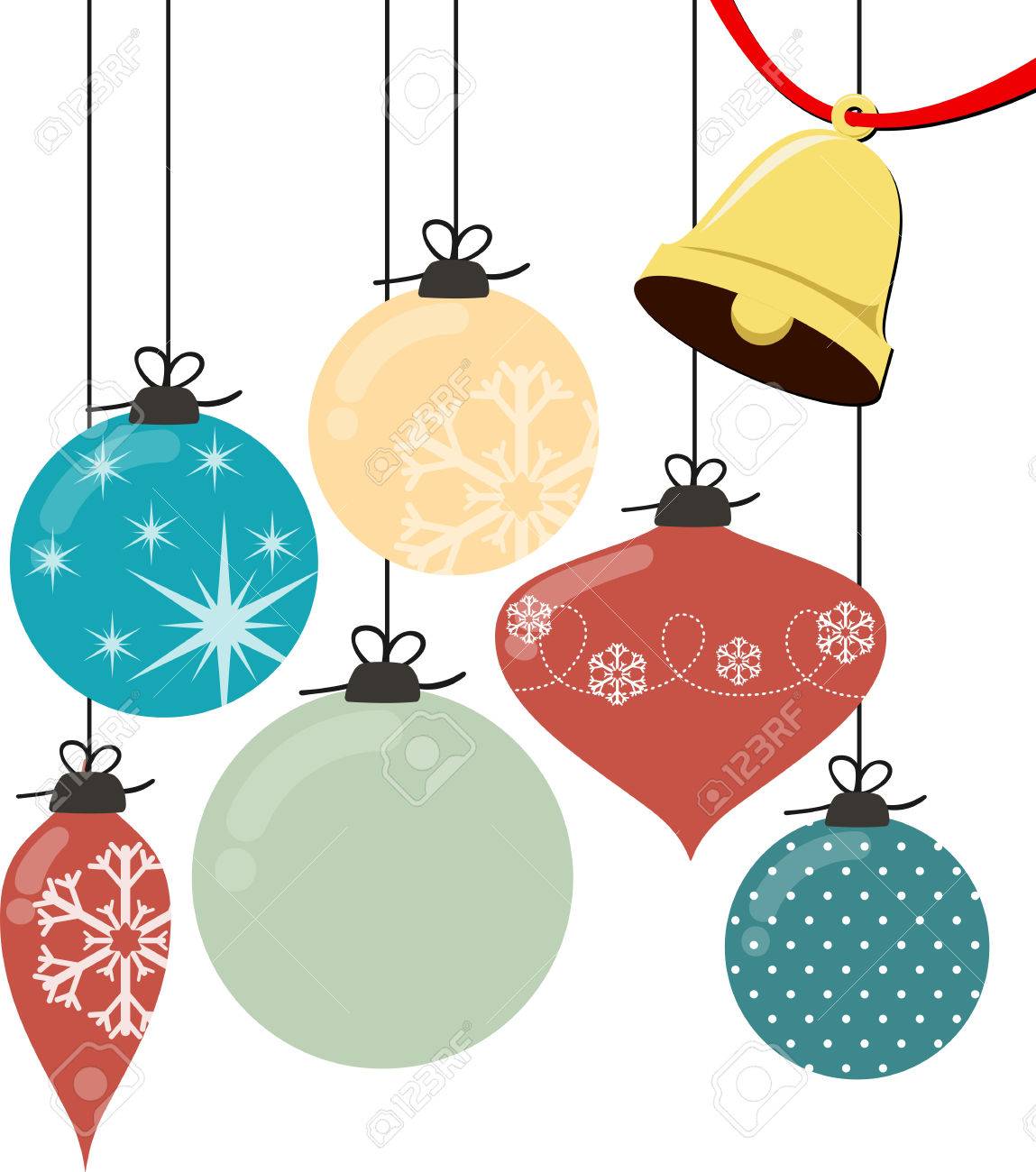 Du kann st tolle Weihnachtsbaumanhänger aus Salzteig herstellen

oder 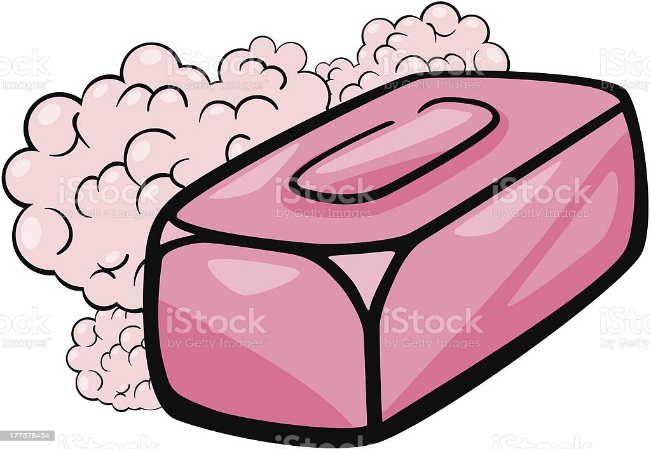 Stelle selbst Seife herDienstag, 22.12.
Gestalte deine Salzteigkreationen mit Farben 
oder
Backe und dekoriere 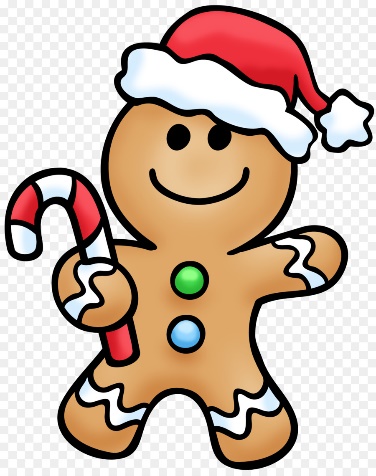 LebkuchenMittwoch, 23.12.
Wir schauen einen Weihnachtsfilm, dazu gibt es 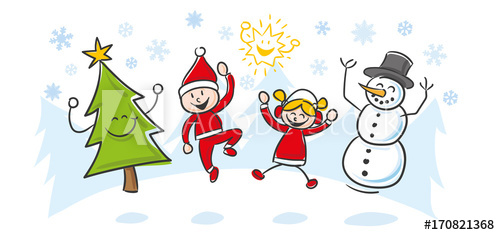 leckeren Kinderpunsch